Открытый урок по окружающему миру в 1 классе        
   Тема: Как живут растения?
                             Как живут животные?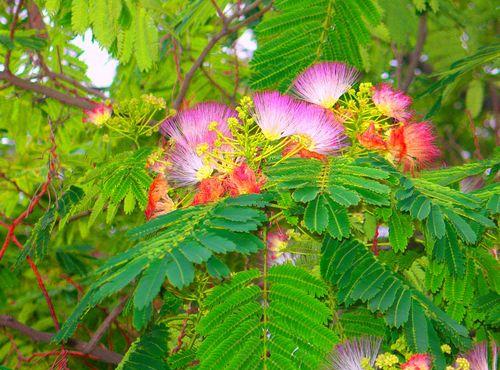  Тип урока: комбинированный.Цель урока: помочь учащимся понять, какие условия жизни необходимы растениям и животным.Задачи:    ознакомить учащихся с водой, воздухом и теплом как условиями жизни растений и животных;
                формировать представления  о  единстве растительного и                                              
                животного мира с условиями внешней среды, расширяя знания
               детей о жизни растений и животных;
               продолжать формировать общеучебные умения и навыки:    
               работать с учебником, рабочей тетрадью, точно выполнять
               инструкции учителя;
               развивать у учащихся навыки умственного труда, умения
               анализировать, обобщать и делать выводы;
               воспитывать любовь и бережное отношение ко всему
               природному окружению.Методы и методические приемы:
                
             беседа, использование художественного слова(стихотворение,загадки),
              вопросы, элементы драматизации, наглядный материал-картинки, рассказ    
              по результатам наблюдения, практическая работа: посадка луковицы,
             презентация.Оборудование: силуэт дома из бумаги; карточки со словами «РАСТЕНИЯ»  
                            «ЖИВОТНЫЕ» «ПИЩА» «ВОДА» «ТЕПЛО» «СВЕТ» 
                             «ВОЗДУХ»;
                             презентация.Структура урока:
 
 Организационный момент.
  Вступительное слово учителя.
  Повторение пройденного материала. 
  Изучение нового материала.
  Практическая работа.
  Физкультминутка.
  Работа по учебнику.
  Итог урока.                                     Ход урока.
1. Организационный момент.        Долгожданный дан звонок – 
        Начинается урок.
             
Вопросы учителя:
              
           - Какое сегодня число?
            -Какой месяц?
           -Какой идет год?
           -Какой сегодня день недели?1слайд: Сегодня 4 февраля 2010год, четверг.   2.Вступительное слово.
       
Учитель. – Наш урок хочется начать небольшим стихотворением:
2слайд: планета Земля              
Все имеется у нас на потом и на сейчас:
Реки, горы и леса, голубые небеса,
Океаны, пальмы, снег и Земля – одна на всех!
Все она отдать нам рада, только жадничать не надо!
И останется тогда все для всех и навсегда!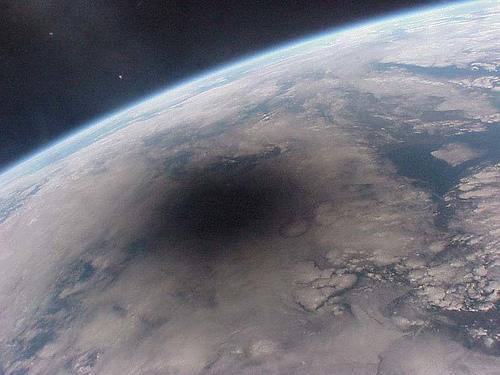 - Все мы с вами жители планеты Земля. Кроме нас, людей, на планете есть еще очень много жителей. Назовите их. Как называется наш общий дом? (Природа)3слайд Природа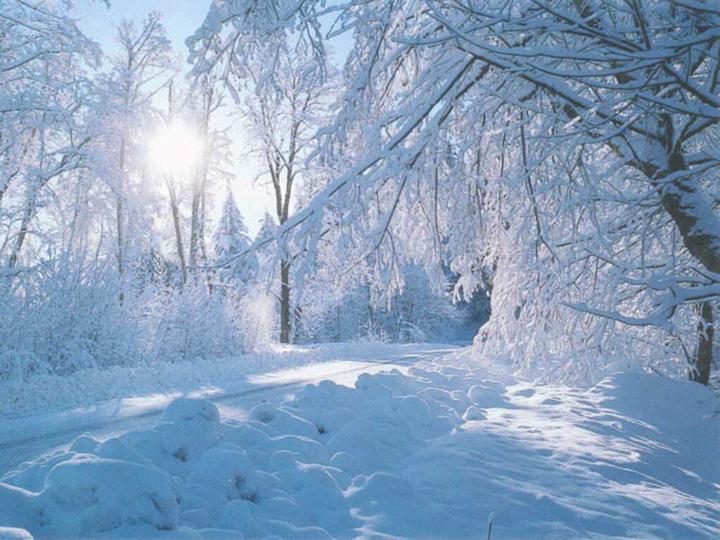 
3.Повторение пройденного материала.На столе силуэт дома и расставлены картинки с объектами живой и неживой природы.
 
Учитель. – Давайте заселим наш дом.
(Заселяют дети)4. Изучение нового материала. 
 
а) Чтение новостей черепахи. (читает Суняева Настя)
б) – Практическая работа с луковицей.4слайд Пшеница проросшая и пшеничное поле.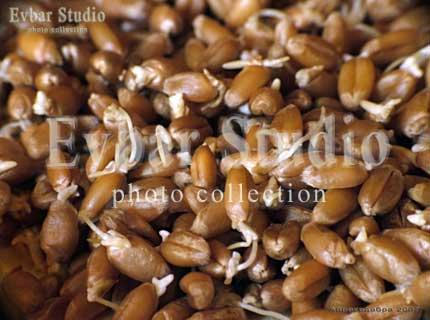 Учитель – С сегодняшнего дня мы будем наблюдать за нашим луком.
 
5. Физкультминутка.
(мимики животных)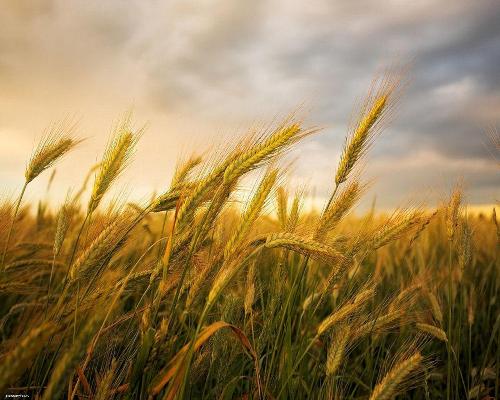 5слайд ЖИВОТНЫЕ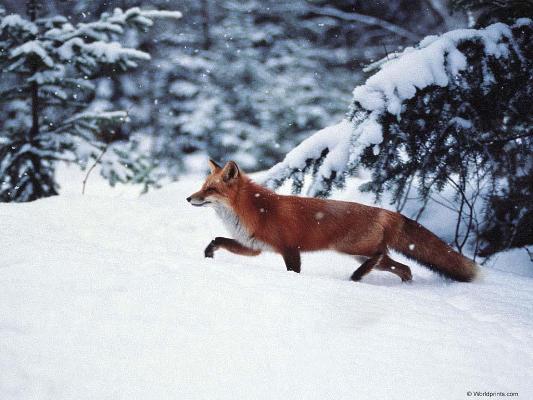 в) Учитель.- Я буду зачитывать загадку, а вы постарайтесь отгадать животного. (показ слайдов)г)- На какие группы можно разделить животных, которых вы разгадали.
- А как вы докажите, что животные- живые существа?  ( Они питаются, дышат, размножаются)6слайд СЛОН, КОРОВА, КОЗА, БЕЛКА,
 
д)- Назвать гласные буквы.
е)- Найти гласную, которая смягчает звук согласной.
ж)-Назовите свои примеры.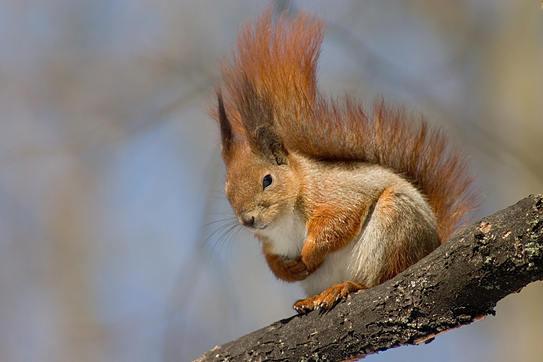 
6.Закрепление материала.а) работа по учебнику в парах.(соединяем кто что ест)7 слайд: кто что ест (самопроверка)
   
 б)Вопросы. 
      
    – Так что же необходимо животным для жизни?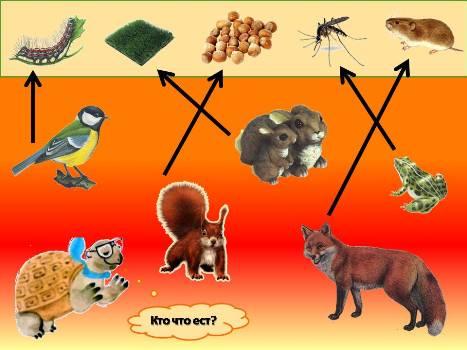  
    
    -  Для роста детенышей и для жизни взрослых животных нужна не только пища. Подумайте, что еще нужно животным.
      - Все животные приносят потомство, размножаются. Для себя и своих детенышей многие животные строят жилища.
Для чего животным нужен дом?
       -Я загадаю вам загадки, а вы попробуйте отгадать о каком животном идет речь, и найдите его жилище на стр.53
                             
                       загадки
1.Водяные мастера
  Строят дом без топора,
  Дом из хвороста и тины,
  И плотину. (бобр строит хатку)2.Плотник острым долотом
  Строит дом с одним  дуплом. (дятел живет в дупле)
    
3.Сделал дыру, вырыл нору.
    Вот спальня, вот кладовая-
    Все сделано ловко.(хомяк роет нору)4. Прилетает к нам с теплом, 
     Путь проделав длинный.
     Лепит домик под окном
     Из травы и глины.( ласточка вьет гнездо)5. Модница крылатая, 
    Платье полосатое.
    Ростом хоть и кроха,
     Укусит, будет плохо.(оса строит гнездо.)
   
 - В чем же еще нуждается живое существо?(воздух, вода)- Вот мы и нашли ответы на поставленные вопросы в начале урока. Новости, которые нам зачитали Настя и Максим. В жизни живых организмов играют объекты неживой природы, они тесно взаимосвязаны и между ними существуют невидимые нити. Давайте это проверим.      Сценка. Учитель.   В нашей местности растет дуб. Мистер Дуб, кто живет на вашем дереве?Дуб. На моем дереве живет белка.Учитель. А кто питается опавшими желудями?Дуб. Желудями питается кабан.Учитель. Мы знаем, что для жизни животных и растений необходимы вода и свет.Учитель. Все эти объекты живой и неживой природы тесно связаны и взаимодействуют друг с другом.Учитель «опутывает» ниткой всю группу учащихся.Учитель. Они все нужны друг другу для жизни. Но вот пришел лесник и срубил дерево.
                            Все разбегаются.
Учитель. Белка лишилась своего дома, а кабан корма и они вынуждены были переселиться в другое место. Так была разрушена невидимая на первый взгляд нить, которая связала их вместе. Я думаю, что посмотрев эту сценку, вы увидели – как порой человек, совершая поступок, не задумывается о его последствиях, нанося вред окружающей среде. Будьте природе другом: 
 Любите и берегите ее!   « ... И останется тогда все для всех и навсегда»
8.Итог урока.- На сегодняшнем уроке, дети, вы были исследователями и искали ответы на вопросы: как живут растения?  Как живут животные?-Как вы считаете, мы смогли найти ответы на эти вопросы?